2024 VOLUNTARY CONTRIBUTIONS AND CHARGES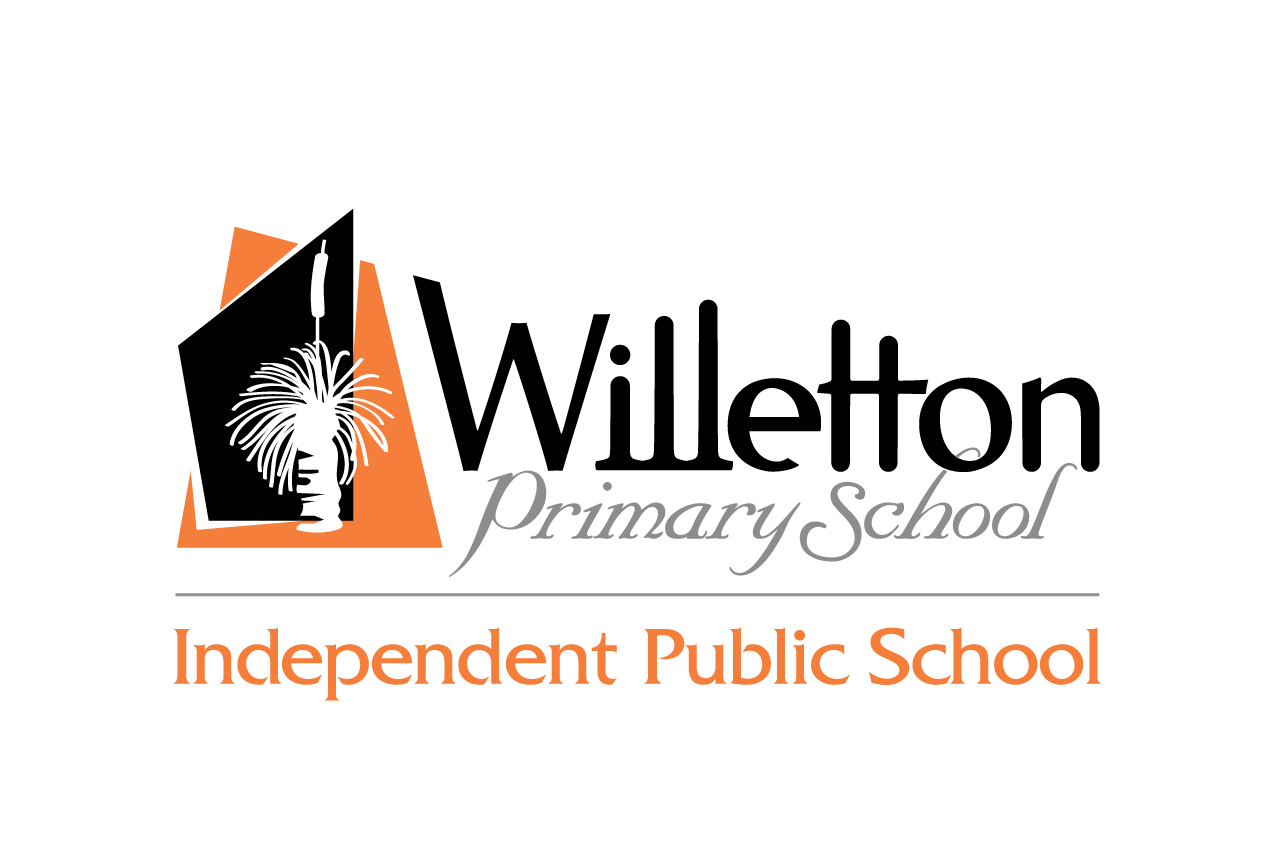 Dear Parents / Caregivers,Each year parents support our school in many ways and contribute both financially and in kind. This support is crucial in ensuring quality programs are available to our students and we thank those parents who provide that support year after year. Every endeavour has been made to keep costs to a minimum whilst ensuring the delivery of a high quality program. One very important part of that parent support is the payment of the annual “School Contributions and Charges”. School Voluntary Contributions – in line with the School Education Regulations 2000 and endorsed by the Willetton Primary School Board 2022.			Contributions are voluntary and have been set at $60.00 per child. (These amounts are at or below the maximum amount allowed through the Department of Education)Money collected will be used to supplement funding provided by the government. While the contributions are voluntary, the quality of our teaching and learning program will be enhanced if each family makes its contribution. Voluntary contributions allow the school to resource existing programs and initiate new programs.  Your valuable contributions will go towards the following:STEAM resources                    Cooking ingredients                    Art / Craft materials                   Online resources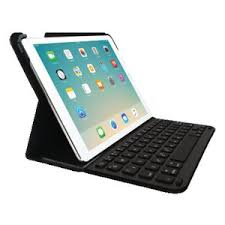 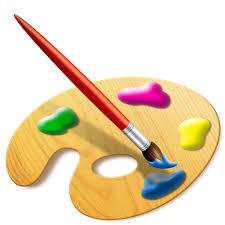 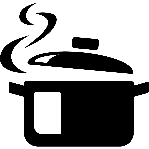 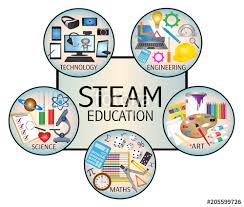 Items for Personal Use (Booklists) The booklist items will vary for each year group and your child will require the listed materials each school day.  Booklists have been distributed and are also available on the school website.  All materials can be purchased through Campion Education (Aust) Pty Ltd, 25B Baile Rd Canning Vale, however, you are not obliged to use this supplier.  It may be necessary to restock some items, such as pens or pencils, throughout the year. Please note many items can be reused year after year. School ChargesCharges are payments that parents are required to pay for their child to participate in events such as excursions, swimming, sports carnivals, in-school events, special music etc. These charges are outlined on the schedule over the page. They are our ‘best estimated’ maximum costs you could expect to pay if your child took part in every listed program during the year. The charges will be requested at the appropriate time during the year, and prior to your child taking part in each activity. Your timely payment when requested to pay these charges is needed to ensure your child is able to participate in events. Please contact Manager Corporate Services if you need flexibility in making payments due to unforeseen circumstances or financial difficulty. We would be more than happy to assist you. Other Voluntary Approved Requests The Willetton Primary School P & C Association voluntary approved request from parents for 2024 will be $25.00 per child. This contribution assists the P&C Association’s activities to provide resources and facilities to the school and foster community engagement. We thank you for your anticipated support in 2024.Heather McNeil – PrincipalNovember 2023ESTIMATED CHARGES FOR EXTRA COST OPTIONS – SCHEDULE 2024The tables above outline the maximum total for parents for each year group in 2024. The lists below will only apply to some students and will be discussed with parents when and if these are applicable to your child. Optional for some students: (PLEASE DO NOT PAY UP FRONT)	       			Approximate costsPlease Note:Year 3-6 students require an ipad that needs to be purchased in year 3 and will be used till the end of year 6Please see https://willettonps.wa.edu.au/wps-bring-your-own-ipad-program for further detailsStudents participating in the BYO iPad program (Year 3-6) may be required to purchase Apps. These will vary across year levels Online Subscriptions (e.g. Reading Eggs and Mathletics) will be funded by the school and provided free of charge to students in 2024ChargesKPPYR 1YR 2YR 3 Yr 4Yr 5Yr 61Class incursions/excursions(This will create a credit for future towards Incursions and Excursions in 2022)$60$80$80$80$80$80$80$802Swimming (in Term)$65$65$65$65$65$65$653Edu-Dance$40$40$40$40$40$40$404Ukulele$405BYO iPad Apps$30$30$30$30Total payable:$60.00$185$185$255$215$215$215$215ContributionsSchool Voluntary Contributions$60$60$60$60$60$60$60$60P & C Voluntary Contribution$25$25$25$25$25$25$25$25Total payable:$85$85$85$85$85$85$85$85School of Instrumental Music$110.00Choir (Performance – bus transport and uniforms)$70.00PEAC (Cost dependent on courses selected $10 – $110)$300.00 Interschool Representation$30.00 - $60.00Sport (swimming and interschool and carnivals)$40.00SSWA Basketball$120.00School Photographs (Class, individual, Councillors, Faction Captains)$30.00 - $80.00Ukulele for new students $40.00Year 6 Camp$320 - $360Year 6  Leavers Shirt            $45.00 Year 6  Leavers Jackets         $50.00Year 6 Graduation expenses including: Graduation ceremony and event, Graduation Book, transport for rehearsals and ceremony$100.00 -  $160.00